School-wide Professional Growth Plan Application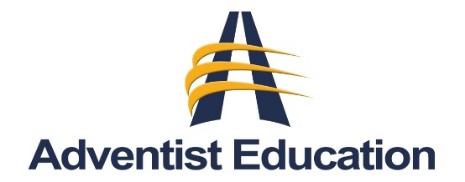 Northern California ConferenceName of SchoolDate SubmittedTopic SelectedRationaleLearner Centered Goals1.2.3.Action Plan/TimelineResource NeedsPlan Evaluation and Method of Sharing with Learning CommunityProjected Completion DateAdministrator’s Signature         (large schools)Superintendent’s Signature         (small schools)